Six (6) events have been carried out within this project:

Event 1Cyprus Participation: The event involved 202 citizens in Cyprus, including   participants from the city of Nicosia, Limassol, Larnaca and Paphos (Cyprus). 81 participants from the city of Nicosia, 51 from Limassol, 30 from Larnaca, and 40 participants from Paphos (Cyprus). Location / Dates: The event took place in January 2014 in Nicosia, Cyprus, from 07/01/2014 to 20/01/2014.ItalyParticipation: The event involved 229 citizens in Italy, including participants from the city of Spoleto, Terni, Spello, Foligno, Trevi, Perugia, Gubbio, Montefalco, Bevagna. 182 participants from the city of Spoleto, 19 from Terni, 9 from Spello, 6 from Foligno, 5 from Trevi, 4 from Perugia, 2 from Gubbio, 1 from Montefalco, 1 from Bevagna, Italy. Location / Dates: The event took place in Italy in Spoleto, Terni, Spello, Foligno, Trevi, Perugia, Gubbio, Montefalco and Bevagna, from 07/01/2014 to 31/01/2014.Short description:  The aim of the event was the completion of a survey in Cyprus and in Italy targeting European Immigrants in the two countries respectively in order to assess immigrant knowledge, perceptions and views on environment, employment and democracy. Event 2
CyprusParticipation: The event involved 40 citizens, including 32 participants from the city of Nicosia, 3 participants from Limassol, 2 participants from Paphos, 2 from the city of Larnaca and 1 from Paralimni  (Famagusta area) in Cyprus. Location / Dates: The event in Cyprus took place in Nicosia, on March 19, 2014.  ItalyParticipation: The event involved 44 citizens, including 24 participants from the city of Ascoli Piceno, 8 participants from Colli Del Tronto, 5 from Castel Di Lama, 2 from Trevi, 1 from Perugia, 1 from Offida, 1 from Grottammare, 1 from Monteprandone, 1 from San Benedetto Del Tronto in Italy.Location / Dates: The event in Italy took place in Colli Del Tronto, on March 21, 2014.Short description:  The aim of both events was the organization of a workshop on participation rights and local decision-making related to the environment and quality of life of European citizens. Event 3 Cyprus (In addition to the major event on 03 May 2014, two smaller events took place)
1. Participation: The 1st preparatory event involved 63 participants from the ‘4th Elementary School in Aglantzia’ in Nicosia, Cyprus. All participants resided in the city of Nicosia (Cyprus). Location / Dates: The event took place in Nicosia, Cyprus, on 11/02/2014 at 72, Homer Street Nicosia.  2. Participation: The 2nd preparatory event involved 44 participants from the ‘Children’s Horizon Kindergarten’ in Nicosia. All participants resided in the city of Nicosia (Cyprus).Location / Dates: The event took place in Nicosia, Cyprus, on 12/03/2014 at the Children’s Horizon Kindergarten. 
3. Participation: The main event involved 113 participants, including 111 from the city of Nicosia (Cyprus), 1 from the city of Limassol (Cyprus) and 1 from the city of Athens (Greece). Location / Dates: The event took place in Nicosia, Cyprus, on 03 May 2014 at the Bulgarian School.ITALYParticipation: The event involved 32 citizens, including 31 participants from the city of Terni and 1 participant from the city of Spoleto.Location / Dates: The event took place in Terni, on May 14, 2014.
Short description:  The aim of the event was the organization of a workshop on composting, organic cultivation, community gardens and material reuse as tools for improving integration and standard of living.
Short description:  The aim of both preparatory events in Cyprus was to finalize the training material by enriching it after the material would be tested with children. The overall objective of all events in Cyprus and Italy was to inform children and their teachers or parents and other interested people, about composting, desertification, organic gardens and the use of fertilizers while raising environmental awareness. In Cyprus event 3 targeted specifically Bulgarian children and adults. Event 4CYPRUS (ONLY) – 3 day eventParticipation: Day 1 event involved 98 participants, including 90 from Nicosia (Cyprus), 7 from Larnaca (Cyprus) and 1 from Brussels (Belgium). Location / Dates: The event took place in Nicosia, Cyprus on May 17 at the Acropoleos Park. Participation: Day 2 event involved 55 participants, including 47 from Nicosia, 7 from Larnaca and 1 from Limassol. Location / Dates: The event took place in Nicosia, Cyprus on May 18 at the Acropoleos Park in the morning and at the Lakatamia Park in the afternoon.Participation: Day 3 event involved 90 participants, including 76 from Limassol, 11 from Nicosia, 2 from Larnaca, and 1 from Derynia.  Location / Dates: The event took place in Limassol, Cyprus on 03 June 2014 at the 18th Primary School of Aytios Antonios of Limassol. Short description:  The aim of all 3 events was the organization of public events dedicated to the World Environment Day (WED) in areas of high concentration of immigrant populations in Cyprus. Particularly Day 3 event took place in the 18th Primary school of Ayios Antonios in Limassol which is considered one of the most multicultural schools in Cyprus. It is populated by 40% Turkish speaking Roma children, 30% Greek Cypriots and 40% of Romanians, Bulgarians and Syrians. The majority of the students do not speak Greek which is the teaching language of the school and most of them are socially and economically deprived. A graffiti competition took place along with theatrical performances, songs and other educational activities around the topic of water and climate change which were the themes of the WED. Additionally a virtual interim partner’s meeting between AKTI and GSI Italia took place on Friday 13 June 2014.  Event 5 Cyprus - Participation: The event involved 70 citizens in Cyprus, from the city of Nicosia (Cyprus). Location / Dates: The event took place on 20 September 2014 in Nicosia, Cyprus.Italy - Participation: The event involved 46 citizens in Italy, including 41 participants from the city of Castel Ritaldi, 3 participants from Montefalco and 2 from Spoleto.Location / Dates: The event took place in Italy in Spoleto on 19 September 2014. Short description:  The aim of the event was to encourage the participation of and interaction between Cypriot/Italian and immigrant children. Two street events were carried out in Cyprus and Italy respectively. The activities had an environmental education and awareness raising focus and were presented in a fun and interactive way. Event 6Participation: The Event 6 involved 34 social stakeholders, including 28 from the city of Nicosia (Cyprus), 2 from the city of Limassol (Cyprus), 1 from the city of Athens (Greece), 1 from the city of Spoleto (Italy) and 2 from the city of Ascoli Piceno (Italy). Location / Dates: The workshop was held on Tuesday, 18th of November 2014, at the Classic Hotel, in Nicosia, Cyprus. Short description:  The workshop was aiming at identifying and recording parameters and indicators of social inclusion deriving from the analysis of successful good practices that could support stakeholders and decision-makers in designing relevant projects and strategic plans. Environment was used as a common EU value and as a tool for promoting employment and integration of the EU citizens. Good practices and successful projects of social inclusion were presented by the keynote speakers from Italy, Greece and Cyprus.Additionally, the project’s final partner meeting was held on 18th November 2014.The INTERACT TeamDecember 2014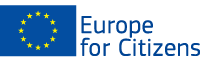 The project «INTERACT: Integration through environment activities» was funded with the support of the European Union under the Programme "Europe for Citizens"Decision No 2013 2474/ 001-001Applicable to the Action 1 –  Measure 1.2 "Networks of Twinned Towns"Action 2 – Measure 2.3 "Support projects initiated by civil society organisations"Action 4 – "Active European Rememberance"Applicable to the Action 1 –  Measure 1.2 "Networks of Twinned Towns"Action 2 – Measure 2.3 "Support projects initiated by civil society organisations"Action 4 – "Active European Rememberance"